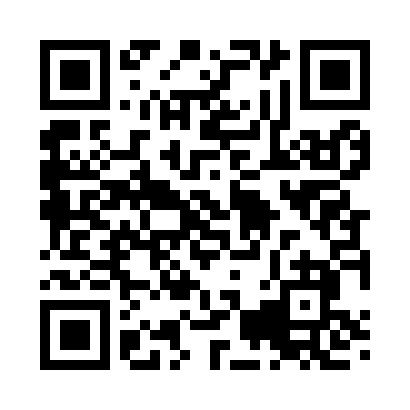 Ramadan times for Cory, California, USAMon 11 Mar 2024 - Wed 10 Apr 2024High Latitude Method: Angle Based RulePrayer Calculation Method: Islamic Society of North AmericaAsar Calculation Method: ShafiPrayer times provided by https://www.salahtimes.comDateDayFajrSuhurSunriseDhuhrAsrIftarMaghribIsha11Mon6:116:117:251:184:377:127:128:2612Tue6:106:107:241:184:387:137:138:2713Wed6:086:087:221:184:397:147:148:2814Thu6:076:077:211:184:397:157:158:2915Fri6:056:057:191:174:407:167:168:3016Sat6:036:037:171:174:407:177:178:3117Sun6:026:027:161:174:417:187:188:3318Mon6:006:007:141:164:417:197:198:3419Tue5:585:587:131:164:427:207:208:3520Wed5:575:577:111:164:427:217:218:3621Thu5:555:557:091:164:437:227:228:3722Fri5:535:537:081:154:437:237:238:3823Sat5:515:517:061:154:447:247:248:3924Sun5:505:507:041:154:447:257:258:4025Mon5:485:487:031:144:447:267:268:4126Tue5:465:467:011:144:457:277:278:4327Wed5:455:457:001:144:457:287:288:4428Thu5:435:436:581:134:467:297:298:4529Fri5:415:416:561:134:467:307:308:4630Sat5:395:396:551:134:477:317:318:4731Sun5:385:386:531:134:477:327:328:481Mon5:365:366:521:124:477:337:338:492Tue5:345:346:501:124:487:347:348:513Wed5:325:326:481:124:487:357:358:524Thu5:315:316:471:114:487:367:368:535Fri5:295:296:451:114:497:377:378:546Sat5:275:276:441:114:497:387:388:557Sun5:255:256:421:114:497:397:398:578Mon5:235:236:411:104:507:407:408:589Tue5:225:226:391:104:507:417:418:5910Wed5:205:206:381:104:507:427:429:00